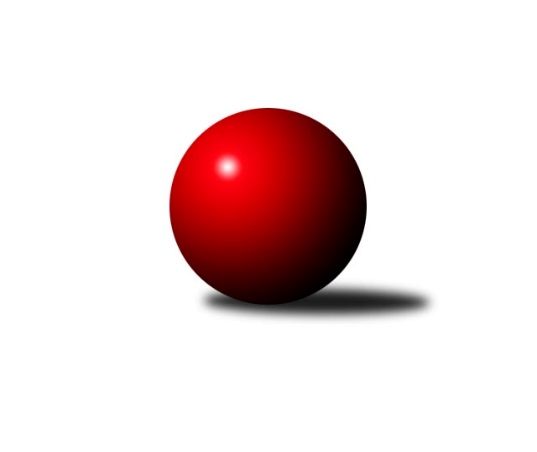 Č.1Ročník 2021/2022	28.4.2024 Východočeský přebor skupina A 2021/2022Statistika 1. kolaTabulka družstev:		družstvo	záp	výh	rem	proh	skore	sety	průměr	body	plné	dorážka	chyby	1.	Rokytnice n. J.	1	1	0	0	14 : 2 	(2.0 : 0.0)	2692	2	1814	878	36	2.	Jičín B	1	1	0	0	14 : 2 	(1.0 : 1.0)	2591	2	1767	824	41	3.	Poříčí A	1	1	0	0	12 : 4 	(4.0 : 4.0)	2607	2	1798	809	28	4.	Milovice A	1	1	0	0	12 : 4 	(2.0 : 0.0)	2514	2	1746	768	26	5.	Nová Paka B	0	0	0	0	0 : 0 	(0.0 : 0.0)	0	0	0	0	0	6.	Trutnov C	0	0	0	0	0 : 0 	(0.0 : 0.0)	0	0	0	0	0	7.	Vrchlabí C	1	0	0	1	4 : 12 	(0.0 : 2.0)	2432	0	1724	708	56	8.	Dvůr Kr. B	1	0	0	1	4 : 12 	(4.0 : 4.0)	2414	0	1678	736	58	9.	Josefov A	1	0	0	1	2 : 14 	(1.0 : 1.0)	2454	0	1672	782	42	10.	Rokytnice n. J. B	1	0	0	1	2 : 14 	(0.0 : 2.0)	2412	0	1752	660	75Tabulka doma:		družstvo	záp	výh	rem	proh	skore	sety	průměr	body	maximum	minimum	1.	Rokytnice n. J.	1	1	0	0	14 : 2 	(2.0 : 0.0)	2692	2	2692	2692	2.	Jičín B	1	1	0	0	14 : 2 	(1.0 : 1.0)	2591	2	2591	2591	3.	Poříčí A	1	1	0	0	12 : 4 	(4.0 : 4.0)	2607	2	2607	2607	4.	Milovice A	0	0	0	0	0 : 0 	(0.0 : 0.0)	0	0	0	0	5.	Trutnov C	0	0	0	0	0 : 0 	(0.0 : 0.0)	0	0	0	0	6.	Dvůr Kr. B	0	0	0	0	0 : 0 	(0.0 : 0.0)	0	0	0	0	7.	Nová Paka B	0	0	0	0	0 : 0 	(0.0 : 0.0)	0	0	0	0	8.	Josefov A	0	0	0	0	0 : 0 	(0.0 : 0.0)	0	0	0	0	9.	Rokytnice n. J. B	0	0	0	0	0 : 0 	(0.0 : 0.0)	0	0	0	0	10.	Vrchlabí C	1	0	0	1	4 : 12 	(0.0 : 2.0)	2432	0	2432	2432Tabulka venku:		družstvo	záp	výh	rem	proh	skore	sety	průměr	body	maximum	minimum	1.	Milovice A	1	1	0	0	12 : 4 	(2.0 : 0.0)	2514	2	2514	2514	2.	Jičín B	0	0	0	0	0 : 0 	(0.0 : 0.0)	0	0	0	0	3.	Rokytnice n. J.	0	0	0	0	0 : 0 	(0.0 : 0.0)	0	0	0	0	4.	Trutnov C	0	0	0	0	0 : 0 	(0.0 : 0.0)	0	0	0	0	5.	Nová Paka B	0	0	0	0	0 : 0 	(0.0 : 0.0)	0	0	0	0	6.	Poříčí A	0	0	0	0	0 : 0 	(0.0 : 0.0)	0	0	0	0	7.	Vrchlabí C	0	0	0	0	0 : 0 	(0.0 : 0.0)	0	0	0	0	8.	Dvůr Kr. B	1	0	0	1	4 : 12 	(4.0 : 4.0)	2414	0	2414	2414	9.	Josefov A	1	0	0	1	2 : 14 	(1.0 : 1.0)	2454	0	2454	2454	10.	Rokytnice n. J. B	1	0	0	1	2 : 14 	(0.0 : 2.0)	2412	0	2412	2412Tabulka podzimní části:		družstvo	záp	výh	rem	proh	skore	sety	průměr	body	doma	venku	1.	Rokytnice n. J.	1	1	0	0	14 : 2 	(2.0 : 0.0)	2692	2 	1 	0 	0 	0 	0 	0	2.	Jičín B	1	1	0	0	14 : 2 	(1.0 : 1.0)	2591	2 	1 	0 	0 	0 	0 	0	3.	Poříčí A	1	1	0	0	12 : 4 	(4.0 : 4.0)	2607	2 	1 	0 	0 	0 	0 	0	4.	Milovice A	1	1	0	0	12 : 4 	(2.0 : 0.0)	2514	2 	0 	0 	0 	1 	0 	0	5.	Nová Paka B	0	0	0	0	0 : 0 	(0.0 : 0.0)	0	0 	0 	0 	0 	0 	0 	0	6.	Trutnov C	0	0	0	0	0 : 0 	(0.0 : 0.0)	0	0 	0 	0 	0 	0 	0 	0	7.	Vrchlabí C	1	0	0	1	4 : 12 	(0.0 : 2.0)	2432	0 	0 	0 	1 	0 	0 	0	8.	Dvůr Kr. B	1	0	0	1	4 : 12 	(4.0 : 4.0)	2414	0 	0 	0 	0 	0 	0 	1	9.	Josefov A	1	0	0	1	2 : 14 	(1.0 : 1.0)	2454	0 	0 	0 	0 	0 	0 	1	10.	Rokytnice n. J. B	1	0	0	1	2 : 14 	(0.0 : 2.0)	2412	0 	0 	0 	0 	0 	0 	1Tabulka jarní části:		družstvo	záp	výh	rem	proh	skore	sety	průměr	body	doma	venku	1.	Jičín B	0	0	0	0	0 : 0 	(0.0 : 0.0)	0	0 	0 	0 	0 	0 	0 	0 	2.	Rokytnice n. J.	0	0	0	0	0 : 0 	(0.0 : 0.0)	0	0 	0 	0 	0 	0 	0 	0 	3.	Trutnov C	0	0	0	0	0 : 0 	(0.0 : 0.0)	0	0 	0 	0 	0 	0 	0 	0 	4.	Rokytnice n. J. B	0	0	0	0	0 : 0 	(0.0 : 0.0)	0	0 	0 	0 	0 	0 	0 	0 	5.	Nová Paka B	0	0	0	0	0 : 0 	(0.0 : 0.0)	0	0 	0 	0 	0 	0 	0 	0 	6.	Poříčí A	0	0	0	0	0 : 0 	(0.0 : 0.0)	0	0 	0 	0 	0 	0 	0 	0 	7.	Milovice A	0	0	0	0	0 : 0 	(0.0 : 0.0)	0	0 	0 	0 	0 	0 	0 	0 	8.	Vrchlabí C	0	0	0	0	0 : 0 	(0.0 : 0.0)	0	0 	0 	0 	0 	0 	0 	0 	9.	Dvůr Kr. B	0	0	0	0	0 : 0 	(0.0 : 0.0)	0	0 	0 	0 	0 	0 	0 	0 	10.	Josefov A	0	0	0	0	0 : 0 	(0.0 : 0.0)	0	0 	0 	0 	0 	0 	0 	0 Zisk bodů pro družstvo:		jméno hráče	družstvo	body	zápasy	v %	dílčí body	sety	v %	1.	Miroslav Souček 	Milovice A 	2	/	1	(100%)		/		(%)	2.	Zdeněk Novotný st.	Rokytnice n. J. 	2	/	1	(100%)		/		(%)	3.	Michal Sirový 	Dvůr Kr. B 	2	/	1	(100%)		/		(%)	4.	Daniel Havrda 	Poříčí A 	2	/	1	(100%)		/		(%)	5.	Marie Kolářová 	Jičín B 	2	/	1	(100%)		/		(%)	6.	Jan Roza 	Poříčí A 	2	/	1	(100%)		/		(%)	7.	Martina Kramosilová 	Dvůr Kr. B 	2	/	1	(100%)		/		(%)	8.	Slavomír Trepera 	Rokytnice n. J. 	2	/	1	(100%)		/		(%)	9.	Jan Volf 	Rokytnice n. J. 	2	/	1	(100%)		/		(%)	10.	Eva Fajstavrová 	Vrchlabí C 	2	/	1	(100%)		/		(%)	11.	Miroslav Kužel 	Poříčí A 	2	/	1	(100%)		/		(%)	12.	Lukáš Sýs 	Rokytnice n. J. B 	2	/	1	(100%)		/		(%)	13.	Jana Votočková 	Vrchlabí C 	2	/	1	(100%)		/		(%)	14.	Jakub Petráček 	Poříčí A 	2	/	1	(100%)		/		(%)	15.	Jan Mařas 	Rokytnice n. J. 	2	/	1	(100%)		/		(%)	16.	Vladimír Řehák 	Jičín B 	2	/	1	(100%)		/		(%)	17.	Roman Stříbrný 	Rokytnice n. J. 	2	/	1	(100%)		/		(%)	18.	Pavel Kaan 	Jičín B 	2	/	1	(100%)		/		(%)	19.	Ladislav Křivka 	Jičín B 	2	/	1	(100%)		/		(%)	20.	Jiří Čapek 	Jičín B 	2	/	1	(100%)		/		(%)	21.	Jakub Hrycík 	Josefov A 	2	/	1	(100%)		/		(%)	22.	Tomáš Fuchs 	Milovice A 	2	/	1	(100%)		/		(%)	23.	Vlastimil Hruška 	Milovice A 	2	/	1	(100%)		/		(%)	24.	Pavel Jaroš 	Milovice A 	2	/	1	(100%)		/		(%)	25.	Lubomír Šimonka 	Poříčí A 	0	/	1	(0%)		/		(%)	26.	Martin Šnytr 	Dvůr Kr. B 	0	/	1	(0%)		/		(%)	27.	Roman Kašpar 	Josefov A 	0	/	1	(0%)		/		(%)	28.	David Jaroš 	Milovice A 	0	/	1	(0%)		/		(%)	29.	Martin Včeliš 	Milovice A 	0	/	1	(0%)		/		(%)	30.	Josef Rychtář 	Vrchlabí C 	0	/	1	(0%)		/		(%)	31.	Jaroslav Lux 	Vrchlabí C 	0	/	1	(0%)		/		(%)	32.	Jan Stejskal 	Vrchlabí C 	0	/	1	(0%)		/		(%)	33.	Věra Stříbrná 	Rokytnice n. J. B 	0	/	1	(0%)		/		(%)	34.	Jiří Rücker 	Josefov A 	0	/	1	(0%)		/		(%)	35.	Pavel Hanout 	Rokytnice n. J. 	0	/	1	(0%)		/		(%)	36.	Petr Hrycík 	Josefov A 	0	/	1	(0%)		/		(%)	37.	Lukáš Rožnovský 	Josefov A 	0	/	1	(0%)		/		(%)	38.	Jiří Brumlich 	Jičín B 	0	/	1	(0%)		/		(%)	39.	Lukáš Ludvík 	Josefov A 	0	/	1	(0%)		/		(%)	40.	Ladislav Malý 	Dvůr Kr. B 	0	/	1	(0%)		/		(%)	41.	Pavel Müller 	Rokytnice n. J. B 	0	/	1	(0%)		/		(%)	42.	Martin Kozlovský 	Dvůr Kr. B 	0	/	1	(0%)		/		(%)	43.	Jan Řebíček 	Rokytnice n. J. B 	0	/	1	(0%)		/		(%)	44.	Zuzana Hartychová 	Rokytnice n. J. B 	0	/	1	(0%)		/		(%)	45.	Miroslav Šulc 	Dvůr Kr. B 	0	/	1	(0%)		/		(%)	46.	Jan Gábriš 	Poříčí A 	0	/	1	(0%)		/		(%)	47.	Tomáš Cvrček 	Rokytnice n. J. B 	0	/	1	(0%)		/		(%)	48.	Jan Vaníček 	Vrchlabí C 	0	/	1	(0%)		/		(%)Průměry na kuželnách:		kuželna	průměr	plné	dorážka	chyby	výkon na hráče	1.	Rokytnice, 1-2	2552	1783	769	55.5	(425.3)	2.	SKK Jičín, 1-4	2522	1719	803	41.5	(420.4)	3.	Poříčí, 1-2	2510	1738	772	43.0	(418.4)	4.	Vrchlabí, 1-4	2473	1735	738	41.0	(412.2)	5.	Nová Paka, 1-2	2441	1683	758	54.5	(406.8)Nejlepší výkony na kuželnách:Rokytnice, 1-2Rokytnice n. J.	2692	1. kolo	Slavomír Trepera 	Rokytnice n. J.	493	1. koloRokytnice n. J. B	2412	1. kolo	Jan Mařas 	Rokytnice n. J.	480	1. kolo		. kolo	Jan Volf 	Rokytnice n. J.	446	1. kolo		. kolo	Lukáš Sýs 	Rokytnice n. J. B	436	1. kolo		. kolo	Zdeněk Novotný st.	Rokytnice n. J.	430	1. kolo		. kolo	Roman Stříbrný 	Rokytnice n. J.	429	1. kolo		. kolo	Pavel Müller 	Rokytnice n. J. B	424	1. kolo		. kolo	Pavel Hanout 	Rokytnice n. J.	414	1. kolo		. kolo	Jan Řebíček 	Rokytnice n. J. B	405	1. kolo		. kolo	Tomáš Cvrček 	Rokytnice n. J. B	401	1. koloSKK Jičín, 1-4Jičín B	2591	1. kolo	Pavel Kaan 	Jičín B	465	1. koloJosefov A	2454	1. kolo	Vladimír Řehák 	Jičín B	448	1. kolo		. kolo	Jiří Čapek 	Jičín B	447	1. kolo		. kolo	Lukáš Ludvík 	Josefov A	441	1. kolo		. kolo	Jiří Rücker 	Josefov A	440	1. kolo		. kolo	Marie Kolářová 	Jičín B	429	1. kolo		. kolo	Ladislav Křivka 	Jičín B	418	1. kolo		. kolo	Roman Kašpar 	Josefov A	416	1. kolo		. kolo	Jakub Hrycík 	Josefov A	415	1. kolo		. kolo	Jiří Brumlich 	Jičín B	384	1. koloPoříčí, 1-2Poříčí A	2607	1. kolo	Jakub Petráček 	Poříčí A	476	1. koloDvůr Kr. B	2414	1. kolo	Miroslav Kužel 	Poříčí A	467	1. kolo		. kolo	Daniel Havrda 	Poříčí A	459	1. kolo		. kolo	Michal Sirový 	Dvůr Kr. B	456	1. kolo		. kolo	Martin Kozlovský 	Dvůr Kr. B	420	1. kolo		. kolo	Jan Gábriš 	Poříčí A	410	1. kolo		. kolo	Jan Roza 	Poříčí A	401	1. kolo		. kolo	Martina Kramosilová 	Dvůr Kr. B	401	1. kolo		. kolo	Miroslav Šulc 	Dvůr Kr. B	397	1. kolo		. kolo	Lubomír Šimonka 	Poříčí A	394	1. koloVrchlabí, 1-4Milovice A	2514	1. kolo	Pavel Jaroš 	Milovice A	464	1. koloVrchlabí C	2432	1. kolo	Eva Fajstavrová 	Vrchlabí C	448	1. kolo		. kolo	Josef Rychtář 	Vrchlabí C	436	1. kolo		. kolo	David Jaroš 	Milovice A	423	1. kolo		. kolo	Jana Votočková 	Vrchlabí C	419	1. kolo		. kolo	Tomáš Fuchs 	Milovice A	415	1. kolo		. kolo	Martin Včeliš 	Milovice A	414	1. kolo		. kolo	Vlastimil Hruška 	Milovice A	406	1. kolo		. kolo	Jan Stejskal 	Vrchlabí C	405	1. kolo		. kolo	Jaroslav Lux 	Vrchlabí C	396	1. koloNová Paka, 1-2Nová Paka B	2483	1. kolo	Martin Pešta 	Nová Paka B	442	1. koloTrutnov C	2399	1. kolo	Jiří Kout 	Nová Paka B	427	1. kolo		. kolo	František Jankto 	Trutnov C	420	1. kolo		. kolo	Petr Kotek 	Trutnov C	413	1. kolo		. kolo	Jaroslav Fajfer 	Nová Paka B	409	1. kolo		. kolo	Jiřina Šepsová 	Nová Paka B	405	1. kolo		. kolo	Pavel Beyr 	Nová Paka B	401	1. kolo		. kolo	Lenka Havlínová 	Nová Paka B	399	1. kolo		. kolo	Václav Kukla 	Trutnov C	398	1. kolo		. kolo	Jiří Škoda 	Trutnov C	395	1. koloČetnost výsledků:	4.0 : 12.0	1x	14.0 : 2.0	2x	12.0 : 4.0	2x